      OSNOVNA ŠKOLA TRNOVECJELOVNIKRujan       Trnovec, rujan  2012.                                                                                                       Ravnateljica :                                                                                                                                          Radmila Sačić 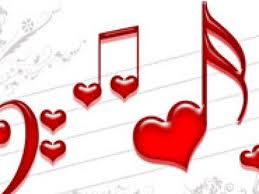 NADNEVAKDANJELO4.09.2012.5.09.2012.6.09.2012.7.09.2012.UtorakSrijedaČetvrtakPetakHrenovka u klipiću, sokSirnica, čajSendvič, voćni jogurtPuter pecivo, banana    10.09.2012.    11.09.2012.12.09.2012.13.09.2012.    14.09.2012.PonedjeljakUtorakSrijedaČetvrtakPetak                      Pašteta, čajPizzaŠpageti, mljeveno mesoCroissant s čokoladom, mlijekoPekarski klipić, puding17.09.2012.18.09.2012.19.09.2012.20.09.2012.21.09.2012.PonedjeljakUtorakSrijedaČetvrtakPetakEurokrem, mlijekoDinosauri, krastavci, ledeni čajSendvič, obični jogurtKrafna, benkoDomaći klipić, banana24.09.2012.25.09.2012.26.09.2012.27.09.2012.28.09.2012.PonedjeljakUtorakSrijedaČetvrtakPetakŽitne pahuljice, mini klipićFiletino crisspi, ledeni čajKlipić sa šunkom, sok Hrenovke, senf, ISO sportKukuruzna zlevanka, mlijeko